Пункты приема предложений от горожан:№Адрес в г. Тутаев Место расположения урны1ул. Ушакова, д.64акинотеатр «Экран»фойе 1 этажа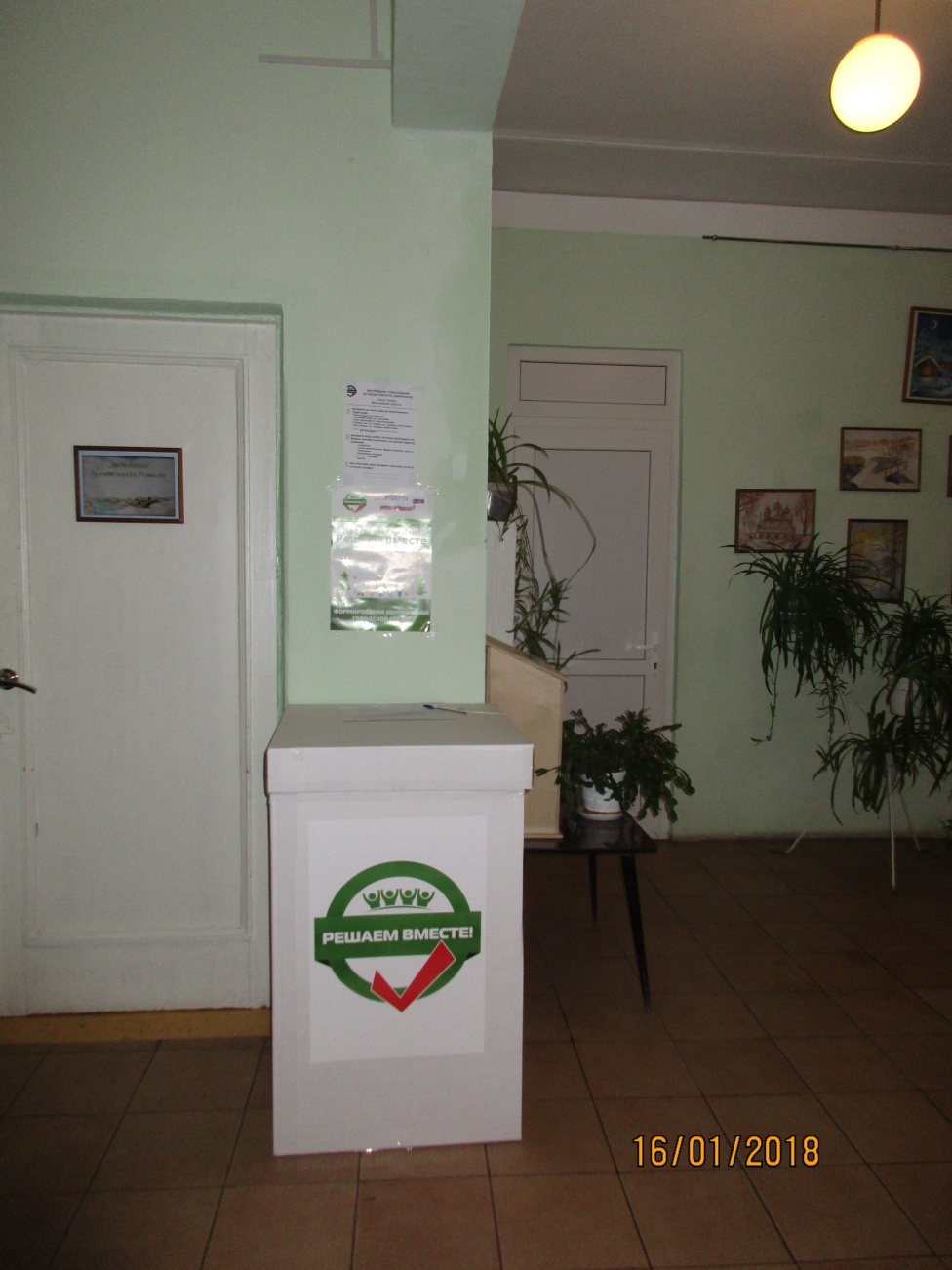 2ул. Ленина, д.98Левобережная средняя школафойе 1 этажа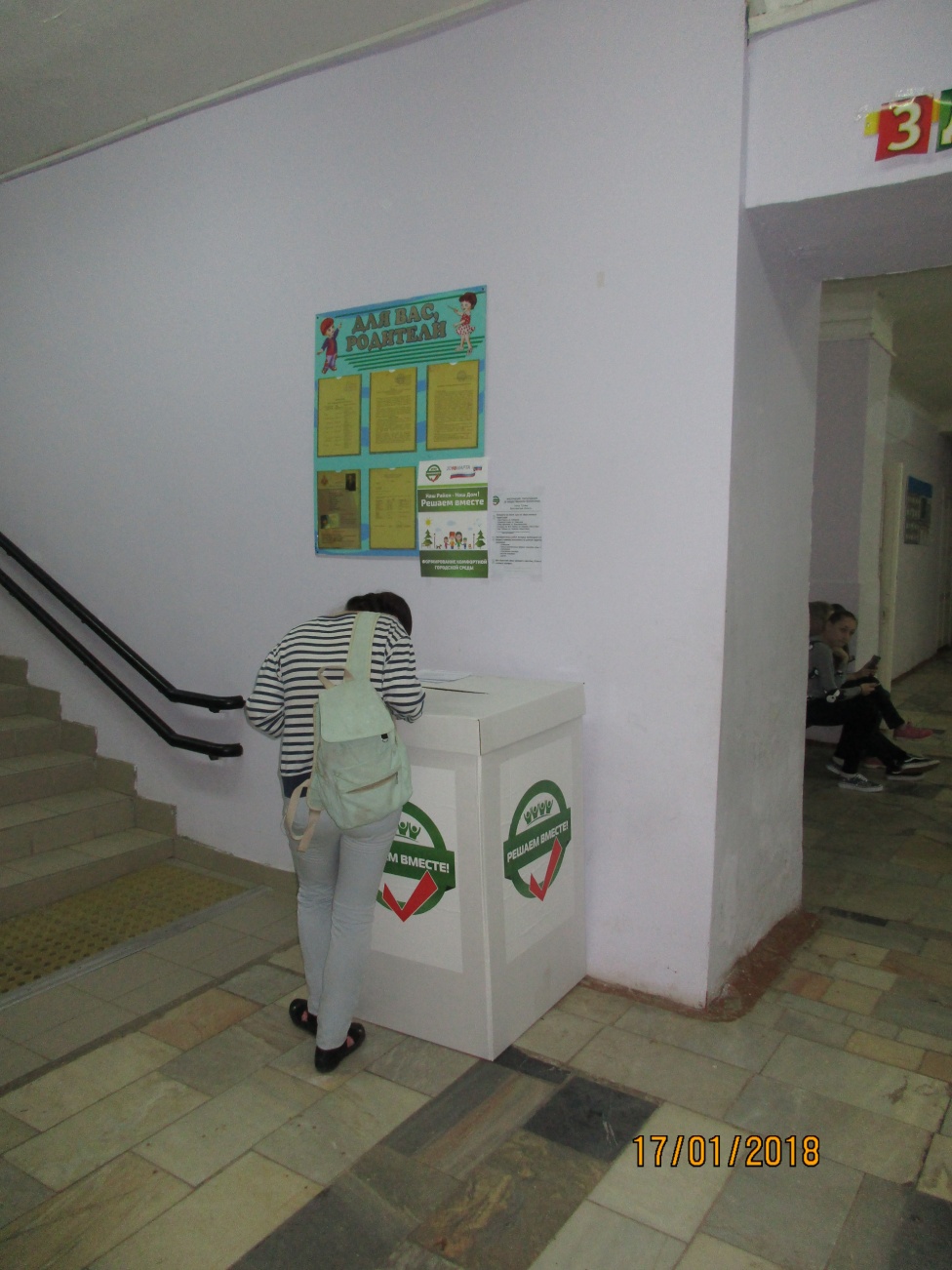 3ул. Моторостроителей, д. 7торговый центр «Детский мир»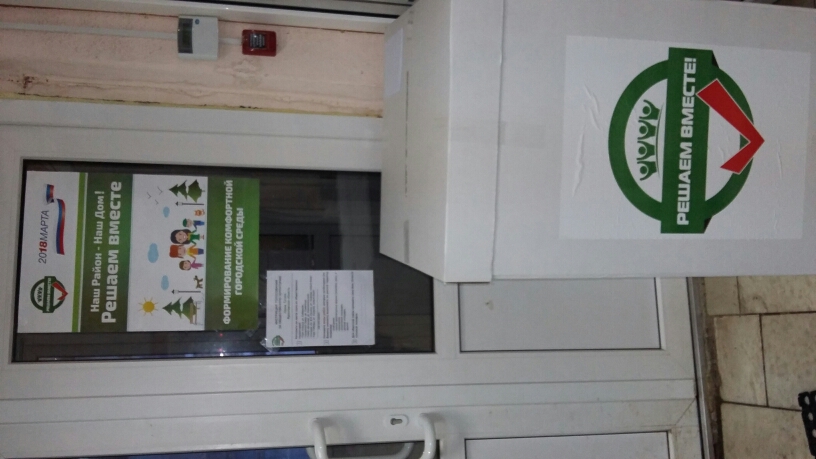 4ул. Советская, д. 39торговый центр «Дом быта»1 этаж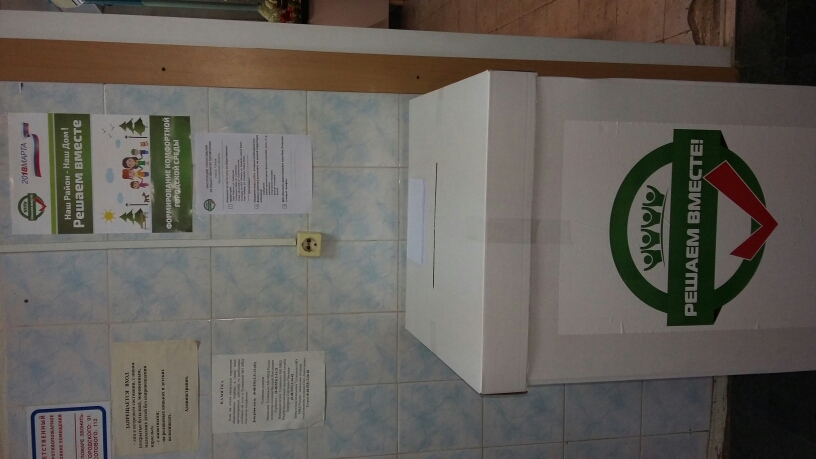 5ул. Моторостроителей, д. 74бмагазин «1000 мелочей»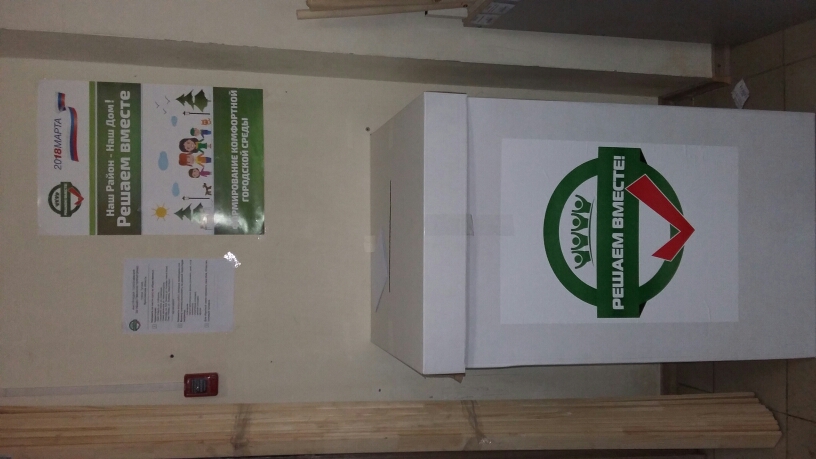 6ул. Ярославская, д.93Городской клуб, «Тульма»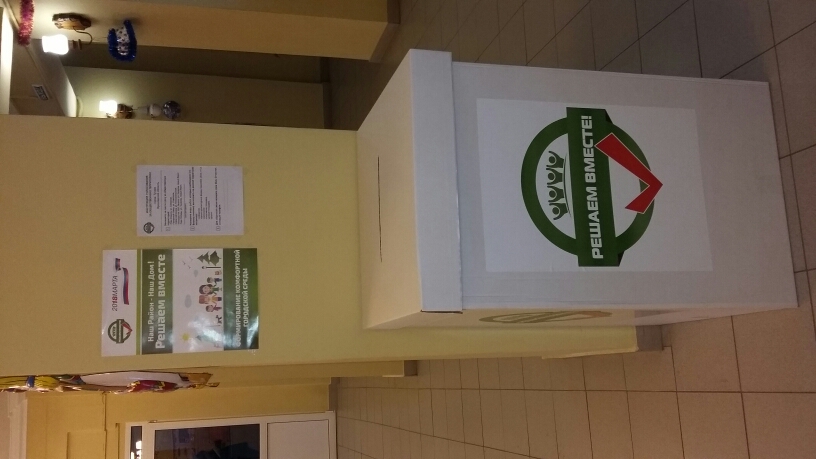 7ул. Моторостроителей,торговый центр «Высшая лига»1 этаж, возле входа в торговый зал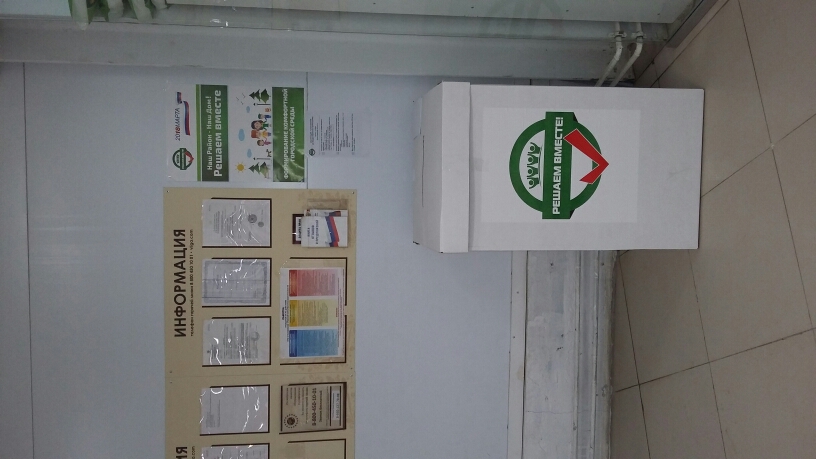 